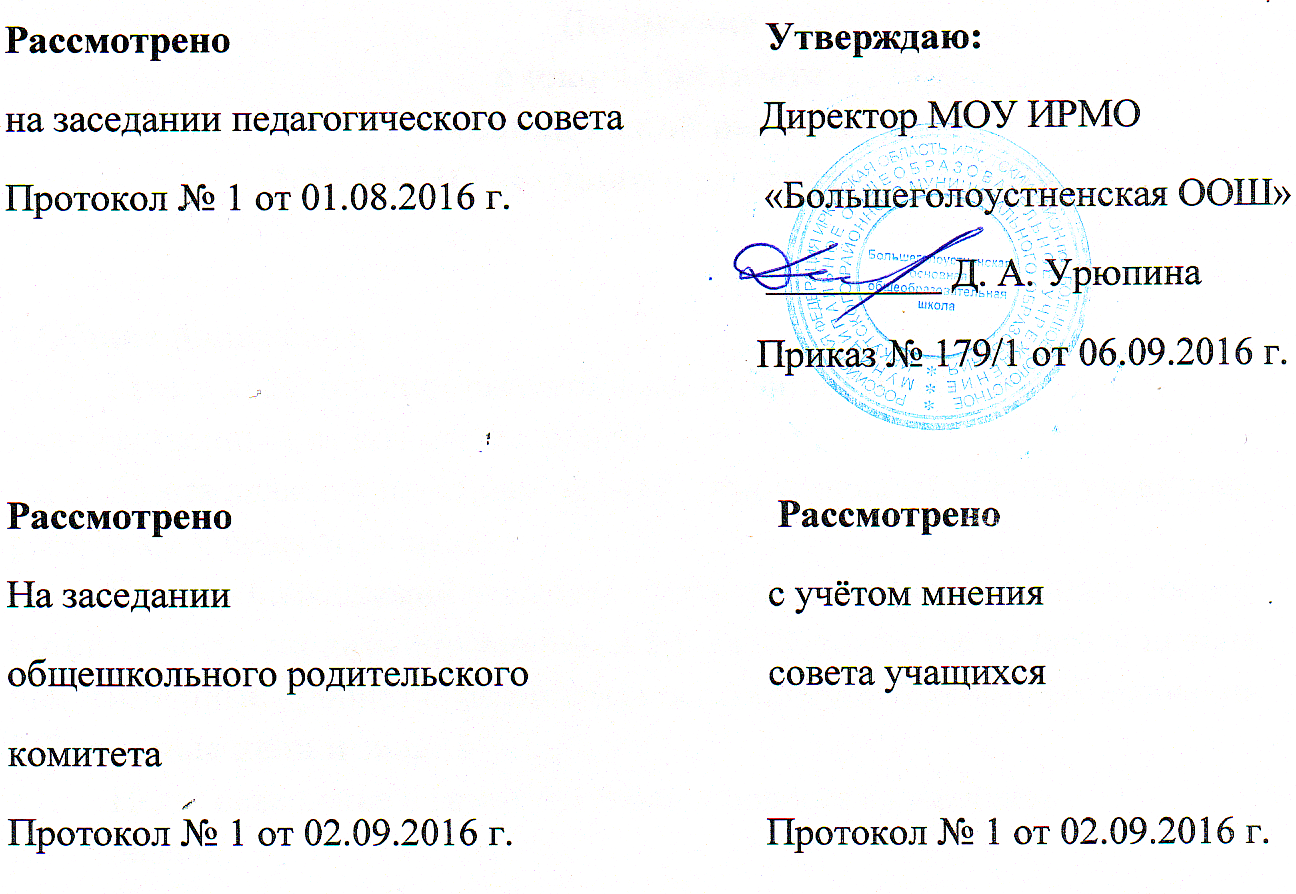 Положениео совете по профилактике правонарушенийМОУ ИРМО «Большеголоустненская ООШ».Положениео совете по профилактике правонарушенийМОУ ИРМО «Большеголоустненская ООШ».Общие положенияСовет профилактики создан в школе для работы по предупреждению правонарушений и преступлений, укреплению дисциплины среди учащихся по месту учёбы.Состав совета профилактики утверждается педагогическим коллективом школы и состоит из председателя, его заместителя и членов совета. Членами совета являются наиболее опытные работники школы, представители общественных организаций, сотрудники правоохранительных органов. Руководит советом профилактики педагог-организатор. Задачи и порядок деятельности совета профилактики правонарушений.Совет профилактики правонарушений:Изучает и анализирует состояние правонарушений и преступности среди учащихся, состояние воспитательной и профилактической работы, направленной на их предупреждение;Рассматривает персональные дела учащихся – нарушителей порядка;Осуществляет контроль над поведением подростков, состоящих на учёте в ПДН, в комиссии по делам несовершеннолетних;Выявляет учащихся группы риска и родителей, не выполняющих своих обязанностей по воспитанию детей, сообщает о них в ПДН;Вовлекает подростков, склонных к правонарушениям, в спортивные секции, в кружки технического и художественного творчества;Осуществляет профилактическую работу с неблагополучными семьями. Обсуждает поведение родителей, не выполняющих свои обязанности по воспитанию детей. В необходимых случаях ставит вопрос о привлечении таких родителей к установленной Законом ответственности перед соответствующими государственными и общественными организациями;Заслушивает классных руководителей о состоянии работы по укреплению дисциплины и профилактики правонарушений;Выносит проблемные вопросы на обсуждение педсовета и руководства школы;Ходатайствует перед комиссией по делам несовершеннолетних о снятии с учёта учащихся, исправивших своё поведение;Организует обучение общественного актива современным формам и методам работы по предупреждению правонарушений.Совет профилактики рассматривает вопросы, отнесённые к его компетентности, на своих заседаниях, которые проходят не реже одного раза в два месяца (кроме экстренных случаев). Заседание протоколируется одним из членов совета профилактики.При разработке персональных дел вместе с учащимися приглашаются учителя (у которых есть проблемы с данными детьми),  классный руководитель и родители учащихся.Работа совета профилактики планируется на учебный год. План работы обсуждается на заседании совета профилактики и утверждается директором школы.Свою работу совет профилактики проводит в тесном контакте с правоохранительными органами, общественными организациями, проводящими воспитательную работу с детьми.Документация совета профилактики.Приказ о создании совета профилактики.Журнал заседаний.Карты учащихся, состоящих на учёте в школе.Списки проблемных семей. Списки детей-сирот.Социальный паспорт школы.Личные дела учащихся, состоящих на разных видах учёта.Заключение.Срок действия положения бессрочно.